Leeds LGBT+ Community Consortium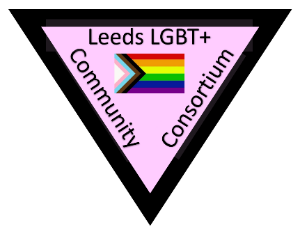 Cool Co-ordinator Application FormPlease look at the attached job description and specification then complete the following sections. What previous experience have you of planning, co-ordinating and delivering projects?  (Please provide as much detail as possible.)Please outline any experience in: Using social media platforms Improving digital literacyUsing any other relevant software Please outline your understanding of the experiences and needs of LGBT+           communities, older or disabled people.Please provide the name and email address of a referee (can be known in either a personal or professional capacity). Name: Email: Relationship to you:Please return this application form by email to LGBTQCC@gmail.com by end of Sunday 13th December 2020. Interviews will take place via Zoom at the end of that week with a view to commencing the work in early January 2021Name: Pronouns: Email Address:Mobile Number: 